ОБЩИНСКИ СЪВЕТ – ДУЛОВО, ОБЛ. СИЛИСТРА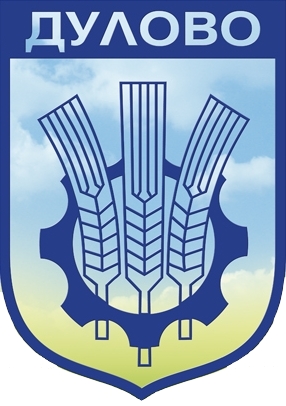 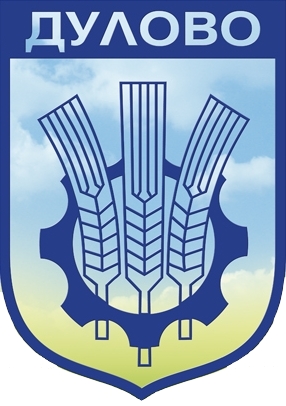 –––––––––––––––––––––––––––––––––––––––––––––––––––––––––––––––––ул. “Васил Левски” № 18                                     тел.: (0864) 2 31 00 ; Факс:(0864) 2 30 207650  Дулово				                 	       e-mail: obs_dulovo@abv.bg      Р Е Ш Е Н И Е   № 75          от  28.04.2020 годиназа приемане на Наредба за допълнение на Наредба № 11 за определянето и администрирането на местните такси и цени на услуги на територията на община ДуловоНа основание чл.21, ал.2 от ЗМСМА, чл.9 от ЗМДТ , чл.11,ал.3 от ЗНА и във връзка с §26 от Закона за мерките и действията по време на извънредното положение, обявено с решение на Народното събрание от 13 март 2020г., в сила от 13.03.2020г. до отмяна на извънредното положение /обн.ДВ.бр.28 от 24 март 2020г./, Общински съвет-ДуловоРЕШИ:Приема  Наредба за допълнение на Наредба № 11 за определянето и администрирането на местните такси и цени на услуги на територията на община Дулово, както следва:Преходни и заключителни разпоредби§1 . През 2020г. отстъпка 5 на сто се прави на лицата , предплатили до 30юни таксата за битови отпадъци за цялата година.Решението е прието на заседание на Общински съвет-Дулово, проведено на 28.04.2020 година, Протокол № 7, по т.1.1. от дневния ред, по доклад № 138/03.04.2020г. и е подпечатано с официалния печат на Общински съвет-Дулово.Председател на Общински съвет-Дулово: ……/п/…………………..                                        /инж. Невхис Мустафа/ ОБЩИНСКИ СЪВЕТ – ДУЛОВО, ОБЛ. СИЛИСТРА–––––––––––––––––––––––––––––––––––––––––––––––––––––––––––––––––ул. “Васил Левски” № 18                                     тел.: (0864) 2 31 00 ; Факс:(0864) 2 30 207650  Дулово				                 	       e-mail: obs_dulovo@abv.bg      Р Е Ш Е Н И Е   № 76   от  28.04.2020 годиназа   даване съгласие за кандидатстване с проект по Оперативна програма „Развитие на човешките ресурси 2014-2020“ по процедура за директно предоставяне на безвъзмездна финансова помощ BG05M9O001-2.101 „Патронажна грижа за възрастни хора и лица с увреждания – Компонент 3“На основание чл.21, ал.1, т.23 от ЗМСМА и чл.60, ал.1 от АПК,  Общински съвет-ДуловоРЕШИ:Дава съгласие  кмета на община Дулово да кандидатства с проект на Община Дулово по процедура за директно предоставяне на безвъзмездна финансова помощ BG05M9O001-2.101 „Патронажна грижа за възрастни хора и лица с увреждания – Компонент 3“.Възлага на кмета на община Дулово да предприеме необходимите действия по подготовка на проектното предложение.Допуска предварително изпълнение на решението от деня на приемането му.Решението е прието на заседание на Общински съвет-Дулово, проведено на 28.04.2020 година, Протокол № 7, по т.1.2. от дневния ред, по доклад № 143/06.04.2020г. и е подпечатано с официалния печат на Общински съвет-Дулово.Председател на Общински съвет-Дулово: …………/п/……………..                                        /инж. Невхис Мустафа/ ОБЩИНСКИ СЪВЕТ – ДУЛОВО, ОБЛ. СИЛИСТРА–––––––––––––––––––––––––––––––––––––––––––––––––––––––––––––––––ул. “Васил Левски” № 18                                     тел.: (0864) 2 31 00 ; Факс:(0864) 2 30 207650  Дулово				                 	       e-mail: obs_dulovo@abv.bg      Р Е Ш Е Н И Е   № 77         от  28.04.2020 годиназа   отдаване под наем на част от имот - публична  общинска собственост, в сградата на Общинска администрация гр.Дулово, с ид.№24030.501.1928.1 На основание чл.21, ал.1, т.8 от ЗМСМА, във връзка с чл. 14, ал.7 от Закона за общинската собственост, чл.15, ал.1 от Наредба № 2 за реда на придобиване, управление и разпореждане с общинското имущество,  Общински съвет-ДуловоРЕШИ:Дава съгласие да се отдаде под наем за срок от 3 /три/ години чрез публичен явен търг на част от имот публична общинска собственост – част от помещение находящо се на източния вход на сградата на Общинска администрация гр.Дулово, с ид. № 24030.501.1928.1, описана в АПОС №450/21.03.2001г., находяща се в гр.Дулово, ул. „Васил Левски“ №18, с площ 1кв.м., с предназначение – за поставяне на банкомат /АТМ устройство/, при първоначален годишен наем в размер на 528,12лв. /Петстотин двадесет и осем лева и 12 ст./без ДДС, стъпка на наддаване в размер на 52,81лв. и депозит в размер на 52,81лв.Възлага на кмета на Община Дулово да извърши съответните процедурни действия по отдаването под наем на имота.Решението е прието на заседание на Общински съвет-Дулово, проведено на 28.04.2020 година, Протокол № 7, по т.1.3. от дневния ред, по доклад № 156/16.04.2020г. и е подпечатано с официалния печат на Общински съвет-Дулово.Председател на Общински съвет-Дулово: ……/п/…………………..                                        /инж. Невхис Мустафа/ ОБЩИНСКИ СЪВЕТ – ДУЛОВО, ОБЛ. СИЛИСТРА–––––––––––––––––––––––––––––––––––––––––––––––––––––––––––––––––ул. “Васил Левски” № 18                                     тел.: (0864) 2 31 00 ; Факс:(0864) 2 30 207650  Дулово				                 	       e-mail: obs_dulovo@abv.bg      Р Е Ш Е Н И Е   № 78         от  28.04.2020 годиназа   отдаване под наем на части от имот - публична  общинска собственост в гр.Дулово, бул. „Възраждане“, с ид.№24030.501.1947 по КК и КР на гр.ДуловоНа основание чл.21, ал.1, т.8 от ЗМСМА, във връзка с чл. 14, ал.7 от Закона за общинската собственост, чл.15, ал.1 от Наредба № 2 за реда на придобиване, управление и разпореждане с общинското имущество,  Общински съвет-ДуловоРЕШИ:Дава съгласие да се отдаде под наем за срок от 3 /три/ години чрез провеждане на публичен явен търг на части от недвижим имот, както следва: 1.1. Част от имот публична общинска собственост, находящ се в гр.Дулово, бул.“Възраждане“, с ид.№24030.501.1947 по КК и КР на гр.Дулово, с АПОС №1520/17.09.2015г., с площ 26 /двадесет и шест/кв.м., за поставяне на временно преместваемо съоръжение с предназначение – продажба на промишлени стоки, с първоначален годишен наем в размер на 705,12лв. /седемстотин и пет лева и 12ст./ без ДДС, депозит за участие в търга – 70,51лв., стъпка на наддаване 70,51лв. 1.2.Част от имот публична общинска собственост находящ се в гр.Дулово, бул.“Възраждане“, с ид.№24030.501.1947 по КК и КР на гр.Дулово, с АПОС №1520/17.09.2015г., с площ 13/тринадесет/кв.м., за поставяне на временно преместваемо съоръжение с предназначение – продажба на промишлени стоки, с първоначален годишен наем в размер на 352,56лв./Триста петдесет и два лв. и 56 ст./ без ДДС, депозит за участие в търга – 35,25лв., стъпка на наддаване 35,25лв. Възлага на кмета на общината да извърши съответните процедурни действия по разпореждането с имота.Решението е прието на заседание на Общински съвет-Дулово, проведено на 28.04.2020 година, Протокол № 7, по т.1.4. от дневния ред, по доклад № 157/21.04.2020г. и е подпечатано с официалния печат на Общински съвет-Дулово.Председател на Общински съвет-Дулово: ……/п/…………………..                                        /инж. Невхис Мустафа/ ОБЩИНСКИ СЪВЕТ – ДУЛОВО, ОБЛ. СИЛИСТРА–––––––––––––––––––––––––––––––––––––––––––––––––––––––––––––––––ул. “Васил Левски” № 18                                     тел.: (0864) 2 31 00 ; Факс:(0864) 2 30 207650  Дулово				                 	       e-mail: obs_dulovo@abv.bg      Р Е Ш Е Н И Е   № 79         от  28.04.2020 годиназа   отдаване под наем на части от имоти - публична  общинска собственост На основание чл.21, ал.1, т.8 от ЗМСМА, във връзка с чл. 14, ал.7 от Закона за общинската собственост, чл.15, ал.1 от Наредба № 2 за реда на придобиване, управление и разпореждане с общинското имущество,  Общински съвет-ДуловоРЕШИ:Дава съгласие да се отдаде под наем за срок от 3 /три/ години чрез провеждане на публичен явен търг на части от недвижими имот, както следва:1.1. Част от имот публична общинска собственост – помещение в сградата на кметство с. Овен, находяща се в с. Овен, ул. „Първа”, с площ 12кв.м., актувано с АПОС №902/12.03.2007г., вписан под №435/16.03.2007г.  в Агенцията по вписванията, кв.20, УПИ Х – 167 по регулационния план на с. Овен, с предназначение – битови услуги /кабелна телевизия/, при първоначален годишен наем в размер на  165,60лв. без ДДС, стъпка на наддаване в размер на 16,56лв и депозит в размер на 16,56лв.1.2. Част от имот публична общинска собственост – помещение в  сграда за Младежки дом в с.Вокил, ул.”Витоша” № 65, с площ 15кв.м., актувано с АПОС №469/11.07.2001г., кв.12, УПИ ХII по регулационния план на с. Вокил, с предназначение – битови услуги /кабелна телевизия/, при първоначален годишен наем в размер на 207,00лв./Двеста и седем лева/ без ДДС, стъпка на наддаване в размер на 20,70лв. и депозит в размер на 20,70лв.1.3. Част от имот публична общинска собственост – помещение в сградата на кметство с.Грънчарово, с площ 10кв.м., актувано с АПОС №345/08.06.2000г., кв.18, УПИ ХIV - 111 по регулационния план на с. Грънчарово, с предназначение – битови услуги /кабелна телевизия/, при първоначален годишен наем в размер на 138,00лв. без ДДС, стъпка на наддаване в размер на 13,80лв и депозит в размер на 13,80лв.2. Възлага на кмета на община Дулово да извърши съответните процедурни действия по отдаването под наем на имотите.Решението е прието на заседание на Общински съвет-Дулово, проведено на 28.04.2020 година, Протокол № 7, по т.1.5. от дневния ред, по доклад № 158/21.04.2020г. и е подпечатано с официалния печат на Общински съвет-Дулово.Председател на Общински съвет-Дулово: ……/п/…………………..                                        /инж. Невхис Мустафа/ ОБЩИНСКИ СЪВЕТ – ДУЛОВО, ОБЛ. СИЛИСТРА–––––––––––––––––––––––––––––––––––––––––––––––––––––––––––––––––ул. “Васил Левски” № 18                                     тел.: (0864) 2 31 00 ; Факс:(0864) 2 30 207650  Дулово				                 	       e-mail: obs_dulovo@abv.bg      Р Е Ш Е Н И Е   № 80         от  28.04.2020 годиназа   отдаване под наем на части от имоти - публична  общинска собственост в с. Полковник ТаслаковоНа основание чл.21, ал.1, т.8 от ЗМСМА, във връзка с чл. 14, ал.7 от Закона за общинската собственост, чл.15, ал.1 от Наредба № 2 за реда на придобиване, управление и разпореждане с общинското имущество,  Общински съвет-ДуловоРЕШИ:Дава съгласие да се отдаде под наем за срок от 3 /три/ години чрез провеждане на публичен явен търг на части от недвижим имот, както следва: 5,85 кв.м /пет цяло осемдесет и пет квадратни метра/ - част от покрива на едноетажна сграда представляваща кметство  с. Полковник Таслаково, находяща се в с. Полковник Таслаково, ул.“Първа“ № 32, описана в АПОС №726/13.07.2004г., с предназначение – за поставяне на антени и съоръжения на мобилен оператор, при първоначален годишен наем в размер на  1 825,20лв./Хиляда  без ДДС, стъпка на наддаване в размер на 182,52лв и депозит в размер на 182,52лв.4,5 кв.м /четири цяло и пет квадратни метра/ – част от УПИ III в кв.6, в с. П.Таслаково, ул.“Първа“ № 32, описан в АПОС №726/13.07.2004г., вписан в Служба по вписвания с вх. Рег.№911/10.08.2004г., Акт №88, том III, н.д. 529, п.к.38, с предназначение – за поставяне на външно стълбище към сградата на кметство с. П.Таслаково, при първоначален годишен наем в размер на 109,62 лв./Сто и девет лева 62 ст./ без ДДС, стъпка на наддаване в размер на 10,96 лв. и депозит в размер на 10,96лв.Възлага на Кмета на Община Дулово да извърши съответните процедурни действия по отдаването под наем на имотите.Решението е прието на заседание на Общински съвет-Дулово, проведено на 28.04.2020 година, Протокол № 7, по т.1.6. от дневния ред, по доклад № 176/22.04.2020г. и е подпечатано с официалния печат на Общински съвет-Дулово.Председател на Общински съвет-Дулово: ……/п/…………………..                                        /инж. Невхис Мустафа/ ОБЩИНСКИ СЪВЕТ – ДУЛОВО, ОБЛ. СИЛИСТРА–––––––––––––––––––––––––––––––––––––––––––––––––––––––––––––––––ул. “Васил Левски” № 18                                     тел.: (0864) 2 31 00 ; Факс:(0864) 2 30 207650  Дулово				                 	       e-mail: obs_dulovo@abv.bg      Р Е Ш Е Н И Е   № 81         от  28.04.2020 годиназа   разпореждане с имот-частна общинска собственост ПИ с ид. № 58709.20.69 по кадастралната карта и кадастралните регистри на       с. ПрохладаНа основание чл. 21, ал. 1, т. 8 от ЗМСМА, чл. 35, ал. 1 от ЗОС и чл. 29, ал. 1 от Наредба № 2  за реда на придобиване, управление и разпореждане с общинското имущество,  Общински съвет-ДуловоРЕШИ:Актуализира Годишната програма за управление и разпореждане с имоти общинска собственост за 2020 година, като я допълва с имот частна общинска собственост - ПИ с ид. № 58709.20.69 по кадастралната карта и кадастралните регистри на с. Прохлада, Община Дулово, в местност “Айванлъка”, с площ на имота 3755 кв.м. (три хиляди седемстотин петдесет и пет) кв.м., трета категория земята, с трайно предназначение на територията: земеделска, начин на трайно ползване: нива, номер по предходен план: 000069. Дава съгласие да се извърши продажба чрез публичен явен търг на недвижим имот -	ПИ с ид. № 58709.20.69, местност “Айванлъка” по кадастралната карта и кадастралните регистри на с. Прохлада, Община Дулово, с площ на имота 3755 кв.м. (три хиляди седемстотин петдесет и пет) кв.м., трета категория земята, с трайно предназначение на територията: земеделска, начин на трайно ползване: нива, номер по предходен план: 000069. Имотът е описан в АЧОС № 5961/09.03.2020 г., вписан в Служба по вписванията с вх. рег.  № 451/10.03.2020 г., акт № 131, том 2, при пазарна цена в размер на 7 097, 00 лв. без ДДС (седем хиляди деветдесет и седем лева), стъпка за наддаване 709, 70 лв. и данъчна оценка  в размер на 634, 80 лв. (шестстотин тридесет и четири лева и осемдесет стотинки).На основание чл. 41, ал. 2 от Закона за общинската собственост приема  пазарната цена на имота, описана в  т. 2.Възлага на кмета на Община Дулово да извърши съответните процедурни действия по разпореждане с имота.Решението е прието на заседание на Общински съвет-Дулово, проведено на 28.04.2020 година, Протокол № 7, по т.1.7. от дневния ред, по доклад № 131/26.03.2020г. и е подпечатано с официалния печат на Общински съвет-Дулово.Председател на Общински съвет-Дулово: ……/п/…………………..                                        /инж. Невхис Мустафа/ ОБЩИНСКИ СЪВЕТ – ДУЛОВО, ОБЛ. СИЛИСТРА–––––––––––––––––––––––––––––––––––––––––––––––––––––––––––––––––ул. “Васил Левски” № 18                                     тел.: (0864) 2 31 00 ; Факс:(0864) 2 30 207650  Дулово				                 	       e-mail: obs_dulovo@abv.bg      Р Е Ш Е Н И Е   № 82         от  28.04.2020 годиназа   разпореждане с имот-частна общинска собственост - ПИ с ид. № 57995.38.118 по кадастралната карта и кадастралните регистри на       с. ПравдаНа основание чл. 21, ал. 1, т. 8 от ЗМСМА, чл. 35, ал. 1 от ЗОС и чл. 29, ал. 1 от Наредба № 2  за реда на придобиване, управление и разпореждане с общинското имущество,  Общински съвет-ДуловоРЕШИ:Не приема проекта за решение по Докладна записка с рег. вх.№ , относно продажба чрез провеждане на публичен явен търг на ПИ с ИД № 57995.38.118 по КК и КР на с. Правда, община Дулово, с площ на имота 87 290 кв.м. /осемдесет и седем хиляди двеста и деветдесет кв.м./, с трайно предназначение на територията „горска“, НТП – широколистна гора, описан в АЧОС №5957/03.04.2019г., вписан в Служба по вписвания с вх. рег. №446/05.04.2019г., акт №110, том 2 при пазарна цена в размер на 132 787,00 лв.  /сто тридесет и две хиляди седемстотин осемдесет и седем лева/ без ДДС, стъпка за наддаване 13 278,70 лв. и данъчна оценка  в размер на 14 141,00 лв. /четиринадесет хиляди стои четиридесет и един лева/ поради недостигане на необходимия брой гласове /мнозинство повече от половината от общия брой на съветниците/.Решението е прието на заседание на Общински съвет-Дулово, проведено на 28.04.2020 година, Протокол № 7, по т.1.8. от дневния ред, по доклад № 155/16.04.2020г. и е подпечатано с официалния печат на Общински съвет-Дулово.Председател на Общински съвет-Дулово: ……/п/…………………..                                        /инж. Невхис Мустафа/ ОБЩИНСКИ СЪВЕТ – ДУЛОВО, ОБЛ. СИЛИСТРА–––––––––––––––––––––––––––––––––––––––––––––––––––––––––––––––––ул. “Васил Левски” № 18                                     тел.: (0864) 2 31 00 ; Факс:(0864) 2 30 207650  Дулово				                 	       e-mail: obs_dulovo@abv.bg      Р Е Ш Е Н И Е   № 83         от  28.04.2020 годиназа   разпореждане с имот общинска собственост и одобряване на цена за сключване на предварителен договор по реда на чл.15 ЗУТНа основание чл.21, ал.1, т.8 и т.11 от ЗМСМА,  чл.6, ал.1  от ЗОС,  чл.15, ал.3 и ал.5 от Закона за устройство на територията във вр. чл.41, ал.2 ЗОС,  Общински съвет-ДуловоРЕШИ:Обявява 227 кв.м./Двеста двадесет и седем квадратни метра/ в южната част на ПИ №24030.501.9282 по КК и КР на гр. Дулово, с обща площ от 1 822 кв.м., описани в АПОС №623/24.04.2003г. от публична в частна общинска собственост.Одобрява цена за сключване на предварителен договор за продажба в размер на 9 690,00 лв. (девет хиляди шестстотин и деветдесет лева) без ДДС за ПИ №24030.501.9337 по КК и КР на село Дулово с площ от 227 кв. м. и за обединението му с ПИ №24030.501.9270 в един поземлен имот.Възлага на кмета на общината да сключи предварителен договор за продажба с „Лешник“ ЕООД с ЕИК:118581603, представлявано от Деян Иванов и осъществяването на всички дейности, необходими за правилното и законосъобразно изпълнение на процедурата.В случай, че изменението на ПУП - ПР не влезе в сила шест месеца след сключването на предварителния договор то се извършва нова оценка от лицензиран оценител, а Общински съвет- Дулово определя нова пазарна цена, въз основа на която се сключва окончателния договор за уреждане на имуществените взаимоотношения между община Дулово и заявителя.Решението е прието на заседание на Общински съвет-Дулово, проведено на 28.04.2020 година, Протокол № 7, по т.1.9. от дневния ред, по доклад № 159/22.04.2020г. и е подпечатано с официалния печат на Общински съвет-Дулово.Председател на Общински съвет-Дулово: ………/п/………………..                                        /инж. Невхис Мустафа/ ОБЩИНСКИ СЪВЕТ – ДУЛОВО, ОБЛ. СИЛИСТРА–––––––––––––––––––––––––––––––––––––––––––––––––––––––––––––––––ул. “Васил Левски” № 18                                     тел.: (0864) 2 31 00 ; Факс:(0864) 2 30 207650  Дулово				                 	       e-mail: obs_dulovo@abv.bg      Р Е Ш Е Н И Е   № 84         от  28.04.2020 годиназа   разпореждане с част от имот - частна общинска собственост ид. № 24030.501.1712.1  по кадастралната карта на гр.ДуловоНа основание чл. 21, ал.1 т.8 от ЗМСМА и чл.14, ал.1 от ЗОС,  Общински съвет-ДуловоРЕШИ:Дава съгласие да се проведе публичен явен търг за отдаване под наем за срок от 3/три/ години на 80кв.м./осемдесет квадратни метра/, част от помещение – киносалон с площ от 315 кв.м., находящ се в сграда за култура и изкуство с идентификационен номер 24030.501.1712.1 на ул. „Д-р Николай Русев” № 2, гр. Дулово, описани в АЧОС №1439/20.12.2013г., вписан в Служба по вписванията с вх.рег.  №2352/20.12.2013г., акт. №200, том 8, при първоначален годишен наем в размер на 662,40 лева без ДДС (месечен наем в размер на 53,60 лева), стъпка за наддаване 66,24 лв. и депозит за участие в размер на 66,24 лв.Възлага на кмета на Община Дулово да извърши съответните процедурни действия по разпореждане с имота.Решението е прието на заседание на Общински съвет-Дулово, проведено на 28.04.2020 година, Протокол № 7, по т.1.10. от дневния ред, по доклад № 160/22.04.2020г. и е подпечатано с официалния печат на Общински съвет-Дулово.Председател на Общински съвет-Дулово: ……/п/…………………..                                        /инж. Невхис Мустафа/ ОБЩИНСКИ СЪВЕТ – ДУЛОВО, ОБЛ. СИЛИСТРА–––––––––––––––––––––––––––––––––––––––––––––––––––––––––––––––––ул. “Васил Левски” № 18                                     тел.: (0864) 2 31 00 ; Факс:(0864) 2 30 207650  Дулово				                 	       e-mail: obs_dulovo@abv.bg      Р Е Ш Е Н И Е   № 85         от  28.04.2020 годиназа   изработване на проект за подробен устройствен план – план за застрояване (ПУП-ПЗ) за ПИ №18018.2.383 по КК и КР на с. ГрънчаровоНа основание чл.21, ал.1, т.11 от Закона за местното самоуправление и местната администрация, чл.124а, ал.1 от Закона за устройство на територията,  Общински съвет-ДуловоРЕШИ:РАЗРЕШАВА изработване на проект за подробен устройствен план – план за застрояване (ПУП- ПЗ) за ПИ №18018.2.383 по КК и КР на с. Грънчарово, за промяна предназначението на имота от земеделска – „за нива“ в територия с конкретно предназначение „за кариера за добив на кварц-каолинова суровина“.ОДОБРЯВА  задание за изработване на проект за ПУП-ПЗ за ПИ №18018.2.383 по КК и КР на с. Грънчарово - за промяна предназначението на имота от земеделска – „за нива“ в територия с конкретно предназначение „за кариера за добив на кварц-каолинова суровина“.На основание чл.124б, ал.2 от ЗУТ настоящото решение да бъде разгласено с обявление, поставено на подходящо място в сградата на Общината и в интернет страницата на Община Дулово.На основание чл.124б, ал.4 от ЗУТ настоящото решение не подлежи на оспорване.Решението е прието на заседание на Общински съвет-Дулово, проведено на 28.04.2020 година, Протокол № 7, по т.1.11. от дневния ред, по доклад № 161/22.04.2020г. и е подпечатано с официалния печат на Общински съвет-Дулово.Председател на Общински съвет-Дулово: ………/п/………………..                                        /инж. Невхис Мустафа/ ОБЩИНСКИ СЪВЕТ – ДУЛОВО, ОБЛ. СИЛИСТРА–––––––––––––––––––––––––––––––––––––––––––––––––––––––––––––––––ул. “Васил Левски” № 18                                     тел.: (0864) 2 31 00 ; Факс:(0864) 2 30 207650  Дулово				                 	       e-mail: obs_dulovo@abv.bg      Р Е Ш Е Н И Е   № 86         от  28.04.2020 годиназа   изработване на проект за подробен устройствен план – план за застрояване (ПУП-ПЗ) за ПИ №18018.2.385 по КК и КР на с. ГрънчаровоНа основание чл.21, ал.1, т.11 от Закона за местното самоуправление и местната администрация, чл.124а, ал.1 от Закона за устройство на територията,  Общински съвет-ДуловоРЕШИ:РАЗРЕШАВА изработване на проект за подробен устройствен план – план за застрояване (ПУП- ПЗ) за ПИ №18018.2.385 по КК и КР на с. Грънчарово, за промяна предназначението на имота от земеделска – „за нива“ в територия с конкретно предназначение „за външен отвал“.ОДОБРЯВА задание за изработване на проект за ПУП-ПЗ за ПИ №18018.2.385 по КК и КР на с. Грънчарово - за промяна предназначението на имота от земеделска – „за нива“ в територия с конкретно предназначение „за външен отвал“.На основание чл.124б, ал.2 от ЗУТ настоящото решение да бъде разгласено с обявление, поставено на подходящо място в сградата на Общината и в интернет страницата на Община Дулово.На основание чл.124б, ал.4 от ЗУТ настоящото решение не подлежи на оспорване.Решението е прието на заседание на Общински съвет-Дулово, проведено на 28.04.2020 година, Протокол № 7, по т.1.12. от дневния ред, по доклад № 162/22.04.2020г. и е подпечатано с официалния печат на Общински съвет-Дулово.Председател на Общински съвет-Дулово: ……/п/…………………..                                        /инж. Невхис Мустафа/ ОБЩИНСКИ СЪВЕТ – ДУЛОВО, ОБЛ. СИЛИСТРА–––––––––––––––––––––––––––––––––––––––––––––––––––––––––––––––––ул. “Васил Левски” № 18                                     тел.: (0864) 2 31 00 ; Факс:(0864) 2 30 207650  Дулово				                 	       e-mail: obs_dulovo@abv.bg      Р Е Ш Е Н И Е   № 87         от  28.04.2020 годиназа   изработване на проект за подробен устройствен план – план за застрояване (ПУП-ПЗ) за ПИ №38073.32.129 по КК и КР на с. КолобърНа основание чл.21, ал.1, т.11 от Закона за местното самоуправление и местната администрация, чл.124а, ал.1 от Закона за устройство на територията,  Общински съвет-ДуловоРЕШИ:РАЗРЕШАВА изработване на проект за подробен устройствен план – план за застрояване (ПУП- ПЗ) за ПИ №38073.32.129 по КК и КР на с. Колобър, за промяна предназначението на имота от земеделска – „за нива“ в територия с конкретно предназначение „за технологична площадка“.ОДОБРЯВА задание за изработване на проект за ПУП-ПЗ за ПИ №38073.32.129 по КК и КР на с. Колобър - за промяна предназначението на имота от земеделска – „за нива“ в територия с конкретно предназначение „за технологична площадка“.На основание чл.124б, ал.2 от ЗУТ настоящото решение да бъде разгласено с обявление, поставено на подходящо място в сградата на Общината и в интернет страницата на Община Дулово.На основание чл.124б, ал.4 от ЗУТ настоящото решение не подлежи на оспорване.Решението е прието на заседание на Общински съвет-Дулово, проведено на 28.04.2020 година, Протокол № 7, по т.1.13. от дневния ред, по доклад № 163/22.04.2020г. и е подпечатано с официалния печат на Общински съвет-Дулово.Председател на Общински съвет-Дулово: ……/п/…………………..                                        /инж. Невхис Мустафа/ ОБЩИНСКИ СЪВЕТ – ДУЛОВО, ОБЛ. СИЛИСТРА–––––––––––––––––––––––––––––––––––––––––––––––––––––––––––––––––ул. “Васил Левски” № 18                                     тел.: (0864) 2 31 00 ; Факс:(0864) 2 30 207650  Дулово				                 	       e-mail: obs_dulovo@abv.bg      Р Е Ш Е Н И Е   № 88         от  28.04.2020 годиназа   изработване на проект за подробен устройствен план – план за застрояване (ПУП-ПЗ) за ПИ №38073.32.127 по КК и КР на с. КолобърНа основание чл.21, ал.1, т.11 от Закона за местното самоуправление и местната администрация, чл.124а, ал.1 от Закона за устройство на територията,  Общински съвет-ДуловоРЕШИ:РАЗРЕШАВА изработване на проект за подробен устройствен план – план за застрояване (ПУП- ПЗ) за ПИ №38073.32.127 по КК и КР на с. Колобър, за промяна предназначението на имота от земеделска – „за нива“ в територия с конкретно предназначение „за технологична площадка“.ОДОБРЯВА задание за изработване на проект за ПУП-ПЗ за ПИ №38073.32.127 по КК и КР на с. Колобър - за промяна предназначението на имота от земеделска – „за нива“ в територия с конкретно предназначение „за технологична площадка“.На основание чл.124б, ал.2 от ЗУТ настоящото решение да бъде разгласено с обявление, поставено на подходящо място в сградата на Общината и в интернет страницата на Община Дулово.На основание чл.124б, ал.4 от ЗУТ настоящото решение не подлежи на оспорване.Решението е прието на заседание на Общински съвет-Дулово, проведено на 28.04.2020 година, Протокол № 7, по т.1.14. от дневния ред, по доклад № 164/22.04.2020г. и е подпечатано с официалния печат на Общински съвет-Дулово.Председател на Общински съвет-Дулово: ……/п/…………………..                                        /инж. Невхис Мустафа/ ОБЩИНСКИ СЪВЕТ – ДУЛОВО, ОБЛ. СИЛИСТРА–––––––––––––––––––––––––––––––––––––––––––––––––––––––––––––––––ул. “Васил Левски” № 18                                     тел.: (0864) 2 31 00 ; Факс:(0864) 2 30 207650  Дулово				                 	       e-mail: obs_dulovo@abv.bg      Р Е Ш Е Н И Е   № 89         от  28.04.2020 годиназа   изработване на проект за подробен устройствен план – план за застрояване (ПУП-ПЗ) за ПИ №38073.32.128 по КК и КР на с. КолобърНа основание чл.21, ал.1, т.11 от Закона за местното самоуправление и местната администрация, чл.124а, ал.1 от Закона за устройство на територията,  Общински съвет-ДуловоРЕШИ:РАЗРЕШАВА изработване на проект за подробен устройствен план – план за застрояване (ПУП- ПЗ) за ПИ №38073.32.128 по КК и КР на с. Колобър, за промяна предназначението на имота от земеделска – „за нива“ в територия с конкретно предназначение „за кариера за кварц-каолинова суровина“.ОДОБРЯВА задание за изработване на проект за ПУП-ПЗ за ПИ №38073.32.128 по КК и КР на с. Колобър - за промяна предназначението на имота от земеделска – „за нива“ в територия с конкретно предназначение „за кариера за кварц-каолинова суровина“.На основание чл.124б, ал.2 от ЗУТ настоящото решение да бъде разгласено с обявление, поставено на подходящо място в сградата на Общината и в интернет страницата на Община Дулово.На основание чл.124б, ал.4 от ЗУТ настоящото решение не подлежи на оспорване.Решението е прието на заседание на Общински съвет-Дулово, проведено на 28.04.2020 година, Протокол № 7, по т.1.15. от дневния ред, по доклад № 165/22.04.2020г. и е подпечатано с официалния печат на Общински съвет-Дулово.Председател на Общински съвет-Дулово: ……/п/…………………..                                        /инж. Невхис Мустафа/ ОБЩИНСКИ СЪВЕТ – ДУЛОВО, ОБЛ. СИЛИСТРА–––––––––––––––––––––––––––––––––––––––––––––––––––––––––––––––––ул. “Васил Левски” № 18                                     тел.: (0864) 2 31 00 ; Факс:(0864) 2 30 207650  Дулово				                 	       e-mail: obs_dulovo@abv.bg      Р Е Ш Е Н И Е   № 90         от  28.04.2020 годиназа   изработване на проект за подробен устройствен план – план за застрояване (ПУП-ПЗ) за ПИ №38073.23.12 по КК и КР на с. КолобърНа основание чл.21, ал.1, т.11 от Закона за местното самоуправление и местната администрация, чл.124а, ал.1 от Закона за устройство на територията,  Общински съвет-ДуловоРЕШИ:РАЗРЕШАВА изработване на проект за подробен устройствен план – план за застрояване (ПУП- ПЗ) за ПИ №38073.23.12 по КК и КР на с. Колобър, за промяна предназначението на имота от земеделска – „за нива“ в територия с конкретно предназначение „за кариера за кварц-каолинова суровина“.ОДОБРЯВА задание за изработване на проект за ПУП-ПЗ за ПИ №38073.23.12 по КК и КР на с. Колобър - за промяна предназначението на имота от земеделска – „за нива“ в територия с конкретно предназначение „за кариера за кварц-каолинова суровина“.На основание чл.124б, ал.2 от ЗУТ настоящото решение да бъде разгласено с обявление, поставено на подходящо място в сградата на Общината и в интернет страницата на Община Дулово.На основание чл.124б, ал.4 от ЗУТ настоящото решение не подлежи на оспорване.Решението е прието на заседание на Общински съвет-Дулово, проведено на 28.04.2020 година, Протокол № 7, по т.1.16. от дневния ред, по доклад № 166/22.04.2020г. и е подпечатано с официалния печат на Общински съвет-Дулово.Председател на Общински съвет-Дулово: ……/п/…………………..                                        /инж. Невхис Мустафа/ ОБЩИНСКИ СЪВЕТ – ДУЛОВО, ОБЛ. СИЛИСТРА–––––––––––––––––––––––––––––––––––––––––––––––––––––––––––––––––ул. “Васил Левски” № 18                                     тел.: (0864) 2 31 00 ; Факс:(0864) 2 30 207650  Дулово				                 	       e-mail: obs_dulovo@abv.bg      Р Е Ш Е Н И Е   № 91         от  28.04.2020 годиназа   изработване на проект за подробен устройствен план – план за застрояване (ПУП-ПЗ) за ПИ №38073.23.136 по КК и КР на с. КолобърНа основание чл.21, ал.1, т.11 от Закона за местното самоуправление и местната администрация, чл.124а, ал.1 от Закона за устройство на територията,  Общински съвет-ДуловоРЕШИ:РАЗРЕШАВА изработване на проект за подробен устройствен план – план за застрояване (ПУП- ПЗ) за ПИ №38073.23.136 по КК и КР на с. Колобър, за промяна предназначението на имота от земеделска – „за нива“ в територия с конкретно предназначение „за технологична площадка“.ОДОБРЯВА задание за изработване на проект за ПУП-ПЗ за ПИ №38073.23.136 по КК и КР на с. Колобър - за промяна предназначението на имота от земеделска – „за нива“ в територия с конкретно предназначение „за технологична площадка“.На основание чл.124б, ал.2 от ЗУТ настоящото решение да бъде разгласено с обявление, поставено на подходящо място в сградата на Общината и в интернет страницата на Община Дулово.На основание чл.124б, ал.4 от ЗУТ настоящото решение не подлежи на оспорване.Решението е прието на заседание на Общински съвет-Дулово, проведено на 28.04.2020 година, Протокол № 7, по т.1.17. от дневния ред, по доклад № 167/22.04.2020г. и е подпечатано с официалния печат на Общински съвет-Дулово.Председател на Общински съвет-Дулово: ……/п/…………………..                                        /инж. Невхис Мустафа/ ОБЩИНСКИ СЪВЕТ – ДУЛОВО, ОБЛ. СИЛИСТРА–––––––––––––––––––––––––––––––––––––––––––––––––––––––––––––––––ул. “Васил Левски” № 18                                     тел.: (0864) 2 31 00 ; Факс:(0864) 2 30 207650  Дулово				                 	       e-mail: obs_dulovo@abv.bg      Р Е Ш Е Н И Е   № 92         от  28.04.2020 годиназа  изработване на проект за подробен устройствен план – план за застрояване (ПУП-ПЗ) за ПИ №38073.23.3 по КК и КР на с. КолобърНа основание чл.21, ал.1, т.11 от Закона за местното самоуправление и местната администрация, чл.124а, ал.1 от Закона за устройство на територията,  Общински съвет-ДуловоРЕШИ:РАЗРЕШАВА изработване на проект за подробен устройствен план – план за застрояване (ПУП- ПЗ) за ПИ №38073.23.3 по КК и КР на с. Колобър, за промяна предназначението на имота от земеделска – „за нива“ в територия с конкретно предназначение „за технологична площадка“.ОДОБРЯВА задание за изработване на проект за ПУП-ПЗ за ПИ №38073.23.3 по КК и КР на с. Колобър - за промяна предназначението на имота от земеделска – „за нива“ в територия с конкретно предназначение „за технологична площадка“.На основание чл.124б, ал.2 от ЗУТ настоящото решение да бъде разгласено с обявление, поставено на подходящо място в сградата на Общината и в интернет страницата на Община Дулово.На основание чл.124б, ал.4 от ЗУТ настоящото решение не подлежи на оспорване.Решението е прието на заседание на Общински съвет-Дулово, проведено на 28.04.2020 година, Протокол № 7, по т.1.18. от дневния ред, по доклад № 168/22.04.2020г. и е подпечатано с официалния печат на Общински съвет-Дулово.Председател на Общински съвет-Дулово: ……/п/…………………..                                        /инж. Невхис Мустафа/ ОБЩИНСКИ СЪВЕТ – ДУЛОВО, ОБЛ. СИЛИСТРА–––––––––––––––––––––––––––––––––––––––––––––––––––––––––––––––––ул. “Васил Левски” № 18                                     тел.: (0864) 2 31 00 ; Факс:(0864) 2 30 207650  Дулово				                 	       e-mail: obs_dulovo@abv.bg      Р Е Ш Е Н И Е   № 93         от  28.04.2020 годиназа  изработване на проект за подробен устройствен план – план за застрояване (ПУП-ПЗ) за ПИ №38073.23.1 по КК и КР на с. КолобърНа основание чл.21, ал.1, т.11 от Закона за местното самоуправление и местната администрация, чл.124а, ал.1 от Закона за устройство на територията,  Общински съвет-ДуловоРЕШИ:РАЗРЕШАВА изработване на проект за подробен устройствен план – план за застрояване (ПУП- ПЗ) за ПИ №38073.23.1 по КК и КР на с. Колобър, за промяна предназначението на имота от земеделска – „за нива“ в територия с конкретно предназначение „за технологична площадка“.ОДОБРЯВА задание за изработване на проект за ПУП-ПЗ за ПИ №38073.23.1 по КК и КР на с. Колобър - за промяна предназначението на имота от земеделска – „за нива“ в територия с конкретно предназначение „за технологична площадка“.На основание чл.124б, ал.2 от ЗУТ настоящото решение да бъде разгласено с обявление, поставено на подходящо място в сградата на Общината и в интернет страницата на Община Дулово.На основание чл.124б, ал.4 от ЗУТ настоящото решение не подлежи на оспорване.Решението е прието на заседание на Общински съвет-Дулово, проведено на 28.04.2020 година, Протокол № 7, по т.1.19. от дневния ред, по доклад № 169/22.04.2020г. и е подпечатано с официалния печат на Общински съвет-Дулово.Председател на Общински съвет-Дулово: ………/п/………………..                                        /инж. Невхис Мустафа/ ОБЩИНСКИ СЪВЕТ – ДУЛОВО, ОБЛ. СИЛИСТРА–––––––––––––––––––––––––––––––––––––––––––––––––––––––––––––––––ул. “Васил Левски” № 18                                     тел.: (0864) 2 31 00 ; Факс:(0864) 2 30 207650  Дулово				                 	       e-mail: obs_dulovo@abv.bg      Р Е Ш Е Н И Е   № 94         от  28.04.2020 годиназа  изработване на проект за подробен устройствен план – план за застрояване (ПУП-ПЗ) за ПИ №38073.22.121 по КК и КР на с. КолобърНа основание чл.21, ал.1, т.11 от Закона за местното самоуправление и местната администрация, чл.124а, ал.1 от Закона за устройство на територията,  Общински съвет-ДуловоРЕШИ:РАЗРЕШАВА изработване на проект за подробен устройствен план – план за застрояване (ПУП- ПЗ) за ПИ №38073.22.121 по КК и КР на с. Колобър, за промяна предназначението на имота от земеделска – „за нива“ в територия с конкретно предназначение „за технологична площадка“.ОДОБРЯВА задание за изработване на проект за ПУП-ПЗ за ПИ №38073.22.121 по КК и КР на с. Колобър - за промяна предназначението на имота от земеделска – „за нива“ в територия с конкретно предназначение „за технологична площадка“.На основание чл.124б, ал.2 от ЗУТ настоящото решение да бъде разгласено с обявление, поставено на подходящо място в сградата на Общината и в интернет страницата на Община Дулово.На основание чл.124б, ал.4 от ЗУТ настоящото решение не подлежи на оспорване.Решението е прието на заседание на Общински съвет-Дулово, проведено на 28.04.2020 година, Протокол № 7, по т.1.20. от дневния ред, по доклад № 170/22.04.2020г. и е подпечатано с официалния печат на Общински съвет-Дулово.Председател на Общински съвет-Дулово: ………/п/………………..                                        /инж. Невхис Мустафа/ ОБЩИНСКИ СЪВЕТ – ДУЛОВО, ОБЛ. СИЛИСТРА–––––––––––––––––––––––––––––––––––––––––––––––––––––––––––––––––ул. “Васил Левски” № 18                                     тел.: (0864) 2 31 00 ; Факс:(0864) 2 30 207650  Дулово				                 	       e-mail: obs_dulovo@abv.bg      Р Е Ш Е Н И Е   № 95         от  28.04.2020 годиназа  изработване на проект за подробен устройствен план – план за застрояване (ПУП-ПЗ) за ПИ №18018.3.97 по КК и КР на с. ГрънчаровоНа основание чл.21, ал.1, т.11 от Закона за местното самоуправление и местната администрация, чл.124а, ал.1 от Закона за устройство на територията,  Общински съвет-ДуловоРЕШИ:РАЗРЕШАВА изработване на проект за подробен устройствен план – план за застрояване (ПУП- ПЗ) за ПИ №18018.3.97 по КК и КР на с. Грънчарово, за промяна предназначението на имота от земеделска – „за нива“ в територия с конкретно предназначение „за външен отвал“.ОДОБРЯВА задание за изработване на проект за ПУП-ПЗ за ПИ №18018.3.97 по КК и КР на с. Грънчарово - за промяна предназначението на имота от земеделска – „за нива“ в територия с конкретно предназначение „за външен отвал“.На основание чл.124б, ал.2 от ЗУТ настоящото решение да бъде разгласено с обявление, поставено на подходящо място в сградата на Общината и в интернет страницата на Община Дулово.На основание чл.124б, ал.4 от ЗУТ настоящото решение не подлежи на оспорване.Решението е прието на заседание на Общински съвет-Дулово, проведено на 28.04.2020 година, Протокол № 7, по т.1.21. от дневния ред, по доклад № 171/22.04.2020г. и е подпечатано с официалния печат на Общински съвет-Дулово.Председател на Общински съвет-Дулово: ………/п/………………..                                        /инж. Невхис Мустафа/ ОБЩИНСКИ СЪВЕТ – ДУЛОВО, ОБЛ. СИЛИСТРА–––––––––––––––––––––––––––––––––––––––––––––––––––––––––––––––––ул. “Васил Левски” № 18                                     тел.: (0864) 2 31 00 ; Факс:(0864) 2 30 207650  Дулово				                 	       e-mail: obs_dulovo@abv.bg      Р Е Ш Е Н И Е   № 96         от  28.04.2020 годиназа  изработване на проект за подробен устройствен план – план за застрояване (ПУП-ПЗ) за ПИ №18018.3.393 по КК и КР на с. ГрънчаровоНа основание чл.21, ал.1, т.11 от Закона за местното самоуправление и местната администрация, чл.124а, ал.1 от Закона за устройство на територията,  Общински съвет-ДуловоРЕШИ:РАЗРЕШАВА изработване на проект за подробен устройствен план – план за застрояване (ПУП- ПЗ) за ПИ №18018.3.393 по КК и КР на с. Грънчарово, за промяна предназначението на имота от земеделска – „за нива“ в територия с конкретно предназначение „за външен отвал“.ОДОБРЯВА задание за изработване на проект за ПУП-ПЗ за ПИ №18018.3.393 по КК и КР на с. Грънчарово - за промяна предназначението на имота от земеделска – „за нива“ в територия с конкретно предназначение „за външен отвал“.На основание чл.124б, ал.2 от ЗУТ настоящото решение да бъде разгласено с обявление, поставено на подходящо място в сградата на Общината и в интернет страницата на Община Дулово.На основание чл.124б, ал.4 от ЗУТ настоящото решение не подлежи на оспорване.Решението е прието на заседание на Общински съвет-Дулово, проведено на 28.04.2020 година, Протокол № 7, по т.1.22. от дневния ред, по доклад № 173/22.04.2020г. и е подпечатано с официалния печат на Общински съвет-Дулово.Председател на Общински съвет-Дулово: ……/п/…………………..                                        /инж. Невхис Мустафа/ ОБЩИНСКИ СЪВЕТ – ДУЛОВО, ОБЛ. СИЛИСТРА–––––––––––––––––––––––––––––––––––––––––––––––––––––––––––––––––ул. “Васил Левски” № 18                                     тел.: (0864) 2 31 00 ; Факс:(0864) 2 30 207650  Дулово				                 	       e-mail: obs_dulovo@abv.bg      Р Е Ш Е Н И Е   № 97         от  28.04.2020 годиназа  изработване на проект за подробен устройствен план – план за застрояване (ПУП-ПЗ) за ПИ №18018.3.24 по КК и КР на с. ГрънчаровоНа основание чл.21, ал.1, т.11 от Закона за местното самоуправление и местната администрация, чл.124а, ал.1 от Закона за устройство на територията,  Общински съвет-ДуловоРЕШИ:РАЗРЕШАВА изработване на проект за подробен устройствен план – план за застрояване (ПУП- ПЗ) за ПИ №18018.3.24 по КК и КР на с. Грънчарово, за промяна предназначението на имота от земеделска – „за нива“ в територия с конкретно предназначение „за външен отвал“.ОДОБРЯВА задание за изработване на проект за ПУП-ПЗ за ПИ №18018.3.24 по КК и КР на с. Грънчарово - за промяна предназначението на имота от земеделска – „за нива“ в територия с конкретно предназначение „за външен отвал“.На основание чл.124б, ал.2 от ЗУТ настоящото решение да бъде разгласено с обявление, поставено на подходящо място в сградата на Общината и в интернет страницата на Община Дулово.На основание чл.124б, ал.4 от ЗУТ настоящото решение не подлежи на оспорване.Решението е прието на заседание на Общински съвет-Дулово, проведено на 28.04.2020 година, Протокол № 7, по т.1.23. от дневния ред, по доклад № 172/22.04.2020г. и е подпечатано с официалния печат на Общински съвет-Дулово.Председател на Общински съвет-Дулово: ……/п/…………………..                                        /инж. Невхис Мустафа/ ОБЩИНСКИ СЪВЕТ – ДУЛОВО, ОБЛ. СИЛИСТРА–––––––––––––––––––––––––––––––––––––––––––––––––––––––––––––––––ул. “Васил Левски” № 18                                     тел.: (0864) 2 31 00 ; Факс:(0864) 2 30 207650  Дулово				                 	       e-mail: obs_dulovo@abv.bg      Р Е Ш Е Н И Е   № 98         от  28.04.2020 годиназа  изработване на проект за подробен устройствен план – план за застрояване (ПУП-ПЗ) за ПИ №18018.3.394 по КК и КР на с. ГрънчаровоНа основание чл.21, ал.1, т.11 от Закона за местното самоуправление и местната администрация, чл.124а, ал.1 от Закона за устройство на територията,  Общински съвет-ДуловоРЕШИ:РАЗРЕШАВА изработване на проект за подробен устройствен план – план за застрояване (ПУП- ПЗ) за ПИ №18018.3.394 по КК и КР на с. Грънчарово, за промяна предназначението на имота от земеделска – „за нива“ в територия с конкретно предназначение „за външен отвал“.ОДОБРЯВА задание за изработване на проект за ПУП-ПЗ за ПИ №18018.3.394 по КК и КР на с. Грънчарово - за промяна предназначението на имота от земеделска – „за нива“ в територия с конкретно предназначение „за външен отвал“.На основание чл.124б, ал.2 от ЗУТ настоящото решение да бъде разгласено с обявление, поставено на подходящо място в сградата на Общината и в интернет страницата на Община Дулово.На основание чл.124б, ал.4 от ЗУТ настоящото решение не подлежи на оспорване.Решението е прието на заседание на Общински съвет-Дулово, проведено на 28.04.2020 година, Протокол № 7, по т.1.24. от дневния ред, по доклад № 174/22.04.2020г. и е подпечатано с официалния печат на Общински съвет-Дулово.Председател на Общински съвет-Дулово: ………/п/………………..                                        /инж. Невхис Мустафа/ ОБЩИНСКИ СЪВЕТ – ДУЛОВО, ОБЛ. СИЛИСТРА–––––––––––––––––––––––––––––––––––––––––––––––––––––––––––––––––ул. “Васил Левски” № 18                                     тел.: (0864) 2 31 00 ; Факс:(0864) 2 30 207650  Дулово				                 	       e-mail: obs_dulovo@abv.bg      Р Е Ш Е Н И Е   № 99         от  28.04.2020 годиназа  изработване на проект за подробен устройствен план – план за застрояване (ПУП-ПЗ) за ПИ №18018.2.384 по КК и КР на с. ГрънчаровоНа основание чл.21, ал.1, т.11 от Закона за местното самоуправление и местната администрация, чл.124а, ал.1 от Закона за устройство на територията,  Общински съвет-ДуловоРЕШИ:РАЗРЕШАВА изработване на проект за подробен устройствен план – план за застрояване (ПУП- ПЗ) за ПИ №18018.2.384 по КК и КР на с. Грънчарово, за промяна предназначението на имота от земеделска – „за нива“ в територия с конкретно предназначение „за кариера за добив на кварц-каолинова суровина“.ОДОБРЯВА  задание за изработване на проект за ПУП-ПЗ за ПИ №18018.2.384 по КК и КР на с. Грънчарово - за промяна предназначението на имота от земеделска – „за нива“ в територия с конкретно предназначение „за кариера за добив на кварц-каолинова суровина“.На основание чл.124б, ал.2 от ЗУТ настоящото решение да бъде разгласено с обявление, поставено на подходящо място в сградата на Общината и в интернет страницата на Община Дулово.На основание чл.124б, ал.4 от ЗУТ настоящото решение не подлежи на оспорване.Решението е прието на заседание на Общински съвет-Дулово, проведено на 28.04.2020 година, Протокол № 7, по т.1.25. от дневния ред, по доклад № 175/22.04.2020г. и е подпечатано с официалния печат на Общински съвет-Дулово.Председател на Общински съвет-Дулово: ……/п/…………………..                                        /инж. Невхис Мустафа/ ОБЩИНСКИ СЪВЕТ – ДУЛОВО, ОБЛ. СИЛИСТРА–––––––––––––––––––––––––––––––––––––––––––––––––––––––––––––––––ул. “Васил Левски” № 18                                     тел.: (0864) 2 31 00 ; Факс:(0864) 2 30 207650  Дулово				                 	       e-mail: obs_dulovo@abv.bg      Р Е Ш Е Н И Е   № 100         от  28.04.2020 годиназа   подпомагане на нуждаещи се лица с влошено здравословно състояние  и нисък социален статус  На основание чл.21, ал.1 т.23 от Закона за местно самоуправление и местна администрация, Общински съвет-ДуловоРЕШИ:Отпуска еднократна финансова помощ от бюджета на общината § 42-14 „Обезщетения и помощи с решение на ОбС” в размер на 1 300 /хиляда и триста/лв.  за подпомагане на лица с нисък социален статус,  влошено здравословно състояние,  трайни увреждания или доказана степен на инвалидност, както следва: Есра Вахид Салимехмед от с.Черковна, общ. Дулово                     	 -   300/триста/ лв.Бейзад Хакъ Мюстеджеб  от с.Секулово, общ. Дулово		             -   200/двеста/ лв.Юсеин Ибрям Хасан от гр.Дулово, общ. Дулово                                   -   200/двеста/лв.Павлина Радева Радева от с.Козяк, общ. Дулово                                   -    200/двеста/лв.Сунан Асен Сюлейман от с.Боил, общ. Дулово                                     -    200/двеста/лв.Живко Николов Добрев от  гр.Дулово, общ. Дулово                             -    200/двеста/лв.Решението е прието на заседание на Общински съвет-Дулово, проведено на 28.04.2020 година, Протокол № 7, по т.2. от дневния ред и е подпечатано с официалния печат на Общински съвет-Дулово.Председател на Общински съвет-Дулово: ………/п/………………..                                        /инж. Невхис Мустафа/ 